1. Before you start – some key principles about the evaluation processWhen evaluation panel’s are scoring submissions, our top of mind focus must always be on ensuring our individual and collective behaviours meet appropriate standards of probity.Everyone involved in the evaluation must have completed/signed a Conflict of Interest & Confidentiality Agreement.Confidentiality must be respected and maintained throughout the process Contact with suppliers - the panel chairperson is the only person permitted to comment to outside parties about the evaluation process and outcome. The panel should not discuss any element of the process with work colleagues or any other party.2. Instructions – initial evaluationThere are a number of principles that should be applied when you are evaluating the supplier submissions:Each evaluator must carry out an independent evaluation. Individual scores will then be reviewed and debated as a panel. Either a consensus will be arrived at or panel members will be asked to carry out a ‘second pass’ of their evaluations, taking into account the panel discussions. [Delete this point if not applicable]Our evaluation plan separates the budgetary (price) and non-budgetary parts of the evaluation – the panel members evaluating the non-budgetary aspects do not (and should not) have access to price/cost information.  The Panel Chair will act, as a conduit between each of the teams to ensure any transfer of information is managed appropriately. [Delete this point if not applicable]Tenders must be evaluated in strict accordance with the criteria enclosed/attached to these instructions. Only information contained in the tender submission is to be evaluated.  You may also take into account information obtained from any early stage of the process. No extraneous views, supposition or assumptions should influence your evaluation. You must evaluate each submission on its own merit and not in comparison to another submission. While moderation will involve naturally comparing the evaluation of scores across tenders, evaluators should keep any such comparison to a minimum.Clear, succinct but comprehensive notes are required in support of your scores. All evaluation notes and material must be retained for audit purposes.Next steps:2. How to score each submissionThe following rating scale shall be used to score each qualitative/non-budgetary requirement. The evaluation methodology << doesn’t / does>> permit ½ marks (eg. 4.5, etc).Rating scale ‘A’[*Based on OGC rating scale](or) Rating scale ‘B’ (or) Rating scale ‘C’Evaluation Panel Instructions: <<Project Name>>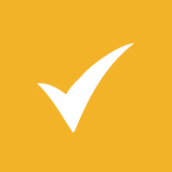 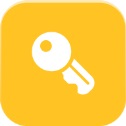 Template instructionsThese instructions should be tailored to meet the specific needs of your project. 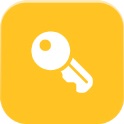 Conflict of Interest / bias: The evaluation process must be free of bias and any perception of bias. Any conflicts of interest (Actual, potential or perceived) and possible issues of bias must be disclosed and discussed with the Panel Chair before commencement of this stage.1Independently score each proposalIndependently score each submission using the attached ‘Tender Evaluation Form’.Independently score each submission using the attached ‘Tender Evaluation Form’.Independently score each submission using the attached ‘Tender Evaluation Form’.2Panel review meetingsPanel review meetings are scheduled as follows:Panel review meetings are scheduled as follows:Panel review meetings are scheduled as follows:DateTimeVenueMeeting 1:Meeting 2:Template instructionsThis next section should be updated with sufficient guidance to enable panel members to consistently score each submission. Three example rating scales are included. Your agency may also have its own approved evaluation scales. AssessmentDefinitionScoreExcellentExceeds the requirement.  Exceptional demonstration by the supplier of the relevant ability, understanding, experience, skills, resource & quality measures required to provide the supplies / services. Response identifies factors that will offer potential added value, with evidence to support the response.5GoodSatisfies the requirement with minor additional benefits. Above average demonstration by the Supplier of the relevant ability, understanding, experience, skills, resource & quality measures required to provide the supplies / services. Response identifies factors that will offer potential added value, with evidence to support the response.4AcceptableSatisfies the requirement. Demonstration by the Supplier of the relevant ability, understanding, experience, skills, resource & quality measures required to provide the supplies / services, with evidence to support the response.3Minor ReservationsSatisfies the requirement with minor reservations. Some minor reservations of the Supplier’s relevant ability, understanding, experience, skills, resource & quality measures required to provide the supplies / services, with little or no evidence to support the response.2Serious ReservationsSatisfies the requirement with major reservations. Considerable reservations of the suppliers relevant ability, understanding, experience, skills, resource & quality measures required to provide the supplies / services, with little or no evidence to support the response.1UnacceptableDoes not meet the requirement. Does not comply and/or insufficient information provided to demonstrate that the Supplier has the ability, understanding, experience, skills, resource & quality measures required to provide the supplies / services, with little or no evidence to support the response.0RatingDefinitionScoreExceeds requirementThe Respondent is able to demonstrate a level of service beyond the Ministry’s expectations, stated requirements and business objectives and the level of service proposed by their competitors.  The Respondent is offering major enduring benefits in terms of reduced risk and/or a quantifiable value add to the Ministry with little or no increase in costs.9 – 10Meets requirement with Major value addThe Respondent demonstrates that they are able to meet the Ministry’s requirement and business objectives.  Adds some major areas of benefit to the Ministry with little or no risk and/or increased costs7 – 8Meets requirement with Minor Value AddThe Respondent demonstrates that they are able to meet the Ministry’s requirement and business objectives.  Adds some minor areas of benefit to the Ministry with some risk and/or increased cost.4 - 6Meets requirementThe Respondent demonstrates that they are able to meet the Ministry’s requirement and business objectives to an adequate level. 3Limited understanding of requirementThe Respondent is unable to meet the Ministry’s requirements and business objectives and would require considerable guidance.1 – 2No response or does not meet requirementThe Respondent does not offer an explanation or ability to meet the Ministry’s requirements and business objectives.  0ComplianceDefinitionDeficiencyDefinitionScoreSignificantly ExceedsSignificantly exceeds the requirement in a way that provides significant 'added value' to MED.9-10ExceedsExceeds the requirement in some aspects and offers some added value to MED7-8Meets RequirementsHas shown an understanding of the requirement to a minimum level.5-6Meets RequirementsCan provide the requirement to the minimum level.5-6UnsatisfactoryMinorMarginally deficient.3-4UnsatisfactoryMinorMinimal cost or schedule impact to address.3-4UnsatisfactoryMinorMinor negotiation required to achieve requirement.  3-4UnsatisfactorySignificant Requirement only partially met.  1-2UnsatisfactorySignificant Achievement of the requirement will impact on cost or schedule.  Significant negotiation required.1-2UnsatisfactoryCriticalRequirement not met to any degree by the solution offered.  0UnsatisfactoryCriticalNo information provided.0Rating scale ‘A’: This basic 5-point scale is appropriate for evaluating low-value, low-risk projects. The odd-number scoring scale means that people can ‘sit on the fence’ and take a neutral position; an even-number scale forces respondents to take a non-neutral position. See Scales B & C below.Rating scale ‘B’: This 9 or 10-point scale can be used for evaluating most procurement. Setting ‘Meets Requirements’ at 3 allows for greater scrutiny of submissions where it is anticipated that most suppliers are likely to meet the baseline requirements.Option – 9 Point or 10 Point scale?A 9-point scale means that people can ‘sit on the fence’ and take a neutral position.A 10-point scale forces respondents to take a non-neutral position.Rating scale ‘C’: This 10-point scale can be used for evaluating most procurement. It takes a different approach to Scale B by setting ‘Meets Requirements’ at 5. It also goes down to a greater level of granularity in terms of assessing the deficiencies within submissions and the extent to which remedial action could still enable a submission to be an acceptable option.